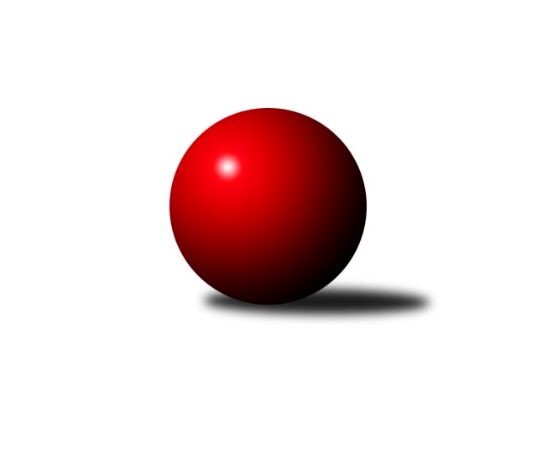 Č.4Ročník 2017/2018	14.10.2017Nejlepšího výkonu v tomto kole: 2694 dosáhlo družstvo: TJ Spartak Přerov ˝B˝Severomoravská divize 2017/2018Výsledky 4. kolaSouhrnný přehled výsledků:TJ Sokol Michálkovice ˝A˝	- SKK Jeseník ˝A˝	7:1	2551:2397	10.5:1.5	14.10.KK Minerva Opava ˝A˝	- TJ  Krnov ˝A˝	5:3	2568:2548	7.0:5.0	14.10.TJ Opava ˝B˝	- TJ Sokol Sedlnice ˝A˝	7:1	2678:2291	9.5:2.5	14.10.TJ Spartak Přerov ˝B˝	- SKK Ostrava B	6.5:1.5	2694:2598	7.0:5.0	14.10.KK Šumperk ˝B˝	- TJ Sokol Bohumín ˝B˝	8:0	2598:2436	10.0:2.0	14.10.Sokol Přemyslovice˝A˝	- TJ Horní Benešov ˝B˝	6:2	2641:2609	7.0:5.0	14.10.TJ Horní Benešov ˝B˝	- KK Minerva Opava ˝A˝	4.5:3.5	2625:2589	6.5:5.5	7.10.Tabulka družstev:	1.	TJ Sokol Michálkovice ˝A˝	4	3	1	0	23.0 : 9.0 	32.5 : 15.5 	 2470	7	2.	KK Šumperk ˝B˝	4	3	0	1	24.0 : 8.0 	31.0 : 17.0 	 2610	6	3.	TJ Sokol Sedlnice ˝A˝	4	2	1	1	16.0 : 16.0 	20.5 : 27.5 	 2483	5	4.	TJ Opava ˝B˝	3	2	0	1	15.0 : 9.0 	21.5 : 14.5 	 2578	4	5.	TJ Spartak Přerov ˝B˝	4	2	0	2	19.5 : 12.5 	31.0 : 17.0 	 2516	4	6.	Sokol Přemyslovice˝A˝	4	2	0	2	17.0 : 15.0 	25.0 : 23.0 	 2523	4	7.	SKK Ostrava B	4	2	0	2	16.5 : 15.5 	24.0 : 24.0 	 2443	4	8.	TJ Sokol Bohumín ˝B˝	4	2	0	2	14.0 : 18.0 	22.0 : 26.0 	 2527	4	9.	SKK Jeseník ˝A˝	4	2	0	2	12.0 : 20.0 	19.5 : 28.5 	 2428	4	10.	TJ Horní Benešov ˝B˝	3	1	0	2	7.5 : 16.5 	14.5 : 21.5 	 2609	2	11.	KK Minerva Opava ˝A˝	4	1	0	3	11.5 : 20.5 	18.5 : 29.5 	 2522	2	12.	TJ  Krnov ˝A˝	4	0	0	4	8.0 : 24.0 	16.0 : 32.0 	 2372	0Podrobné výsledky kola:	 TJ Sokol Michálkovice ˝A˝	2551	7:1	2397	SKK Jeseník ˝A˝	Josef Linhart	 	 203 	 207 		410 	 1.5:0.5 	 385 	 	178 	 207		Luboš Brouček	Jiří Řepecký	 	 187 	 201 		388 	 1:1 	 396 	 	197 	 199		Rostislav Cundrla	Josef Jurášek	 	 227 	 210 		437 	 2:0 	 407 	 	199 	 208		Pavel Hannig	Michal Zych	 	 242 	 204 		446 	 2:0 	 399 	 	209 	 190		Václav Smejkal	Martin Ščerba	 	 221 	 210 		431 	 2:0 	 396 	 	201 	 195		Jiří Vrba	Petr Řepecký	 	 210 	 229 		439 	 2:0 	 414 	 	208 	 206		Jaromíra Smejkalovározhodčí: Nejlepší výkon utkání: 446 - Michal Zych	 KK Minerva Opava ˝A˝	2568	5:3	2548	TJ  Krnov ˝A˝	Zdeněk Chlopčík	 	 199 	 203 		402 	 0:2 	 417 	 	207 	 210		Vladimír Vavrečka	Pavel Martinec	 	 239 	 227 		466 	 2:0 	 414 	 	229 	 185		Miluše Rychová	Jan Strnadel	 	 198 	 199 		397 	 0:2 	 425 	 	221 	 204		František Vícha	Aleš Fischer	 	 221 	 195 		416 	 1:1 	 463 	 	217 	 246		Vítězslav Kadlec	Luděk Slanina	 	 227 	 232 		459 	 2:0 	 421 	 	203 	 218		Jaromír Čech	Tomáš Slavík	 	 209 	 219 		428 	 2:0 	 408 	 	201 	 207		Jiří Jedličkarozhodčí: Nejlepší výkon utkání: 466 - Pavel Martinec	 TJ Opava ˝B˝	2678	7:1	2291	TJ Sokol Sedlnice ˝A˝	Břetislav Mrkvica	 	 231 	 231 		462 	 2:0 	 426 	 	224 	 202		Miroslav Mikulský	Josef Němec	 	 212 	 194 		406 	 1:1 	 386 	 	188 	 198		Adam Chvostek *1	Rudolf Haim	 	 236 	 226 		462 	 1.5:0.5 	 461 	 	236 	 225		Lukáš Koliba	Svatopluk Kříž	 	 202 	 224 		426 	 1:1 	 430 	 	225 	 205		Zdeněk Skala	Vladimír Peter	 	 220 	 246 		466 	 2:0 	 425 	 	216 	 209		Milan Janyška	Josef Matušek	 	 233 	 223 		456 	 2:0 	 163 	 	163 	 0		Jaroslav Tobola *2rozhodčí: Nejlepší výkon utkání: 466 - Vladimír Peter	 TJ Spartak Přerov ˝B˝	2694	6.5:1.5	2598	SKK Ostrava B	Martin Bartoš	 	 223 	 263 		486 	 2:0 	 425 	 	218 	 207		Jan Polášek	Vojtěch Venclík	 	 261 	 222 		483 	 1:1 	 438 	 	208 	 230		Miroslav Složil	Michal Loučka	 	 201 	 196 		397 	 0:2 	 460 	 	245 	 215		Radek Foltýn	Stanislav Beňa ml. ml.	 	 218 	 237 		455 	 1:1 	 455 	 	232 	 223		Tomáš Polášek	Vladimír Mánek	 	 210 	 214 		424 	 1:1 	 417 	 	225 	 192		Michal Blinka	Jaroslav Krejčí	 	 235 	 214 		449 	 2:0 	 403 	 	198 	 205		Daneš Šodekrozhodčí: Nejlepší výkon utkání: 486 - Martin Bartoš	 KK Šumperk ˝B˝	2598	8:0	2436	TJ Sokol Bohumín ˝B˝	Jaroslav Vymazal	 	 199 	 226 		425 	 1:1 	 413 	 	217 	 196		Martina Honlová	Martin Sedlář	 	 219 	 214 		433 	 2:0 	 403 	 	213 	 190		Libor Krajčí	Jaromír Rabenseifner	 	 221 	 199 		420 	 2:0 	 393 	 	208 	 185		Jaromír Piska	Pavel Heinisch	 	 233 	 224 		457 	 2:0 	 419 	 	205 	 214		Štefan Dendis	Michal Gajdík	 	 225 	 206 		431 	 2:0 	 395 	 	204 	 191		Lada Péli	Růžena Smrčková	 	 231 	 201 		432 	 1:1 	 413 	 	191 	 222		Roman Honlrozhodčí: Nejlepší výkon utkání: 457 - Pavel Heinisch	 Sokol Přemyslovice˝A˝	2641	6:2	2609	TJ Horní Benešov ˝B˝	Josef Grulich	 	 222 	 214 		436 	 1:1 	 432 	 	213 	 219		David Kaluža	Jiří Šoupal	 	 210 	 226 		436 	 1:1 	 415 	 	213 	 202		Bohuslav Čuba	Tomáš Fraus	 	 194 	 219 		413 	 1:1 	 424 	 	218 	 206		Petr Dankovič	Michal Kolář	 	 224 	 215 		439 	 1:1 	 437 	 	212 	 225		Luděk Zeman	Jan Sedláček	 	 214 	 222 		436 	 1:1 	 460 	 	252 	 208		Michal Klich	Radek Grulich	 	 232 	 249 		481 	 2:0 	 441 	 	210 	 231		David Láčíkrozhodčí: Nejlepší výkon utkání: 481 - Radek Grulich	 TJ Horní Benešov ˝B˝	2625	4.5:3.5	2589	KK Minerva Opava ˝A˝	Zdeněk Černý	 	 194 	 239 		433 	 1:1 	 433 	 	191 	 242		Pavel Martinec	Barbora Bártková	 	 209 	 234 		443 	 2:0 	 391 	 	199 	 192		Stanislav Brokl	David Láčík	 	 218 	 220 		438 	 2:0 	 395 	 	198 	 197		Josef Plšek	Luděk Zeman	 	 214 	 231 		445 	 0:2 	 481 	 	234 	 247		Aleš Fischer	Petr Dankovič	 	 240 	 201 		441 	 0.5:1.5 	 457 	 	240 	 217		Tomáš Slavík	Jan Fadrný	 	 231 	 194 		425 	 1:1 	 432 	 	220 	 212		Luděk Slaninarozhodčí: Nejlepší výkon utkání: 481 - Aleš FischerPořadí jednotlivců:	jméno hráče	družstvo	celkem	plné	dorážka	chyby	poměr kuž.	Maximum	1.	Milan Janyška 	TJ Sokol Sedlnice ˝A˝	450.33	315.0	135.3	3.7	3/3	(498)	2.	Jaroslav Vymazal 	KK Šumperk ˝B˝	446.75	302.3	144.5	3.5	2/3	(456)	3.	Martin Sedlář 	KK Šumperk ˝B˝	444.67	305.0	139.7	4.7	3/3	(464)	4.	Rudolf Haim 	TJ Opava ˝B˝	444.67	311.3	133.3	7.3	3/3	(462)	5.	Růžena Smrčková 	KK Šumperk ˝B˝	444.00	297.0	147.0	3.5	3/3	(473)	6.	Pavel Heinisch 	KK Šumperk ˝B˝	444.00	301.8	142.2	4.3	3/3	(457)	7.	Lukáš Koliba 	TJ Sokol Sedlnice ˝A˝	443.00	304.2	138.8	9.7	3/3	(461)	8.	Luděk Slanina 	KK Minerva Opava ˝A˝	442.00	301.2	140.8	2.0	3/3	(470)	9.	Bohuslav Čuba 	TJ Horní Benešov ˝B˝	441.50	290.5	151.0	3.5	2/2	(468)	10.	Břetislav Mrkvica 	TJ Opava ˝B˝	440.00	306.0	134.0	4.3	3/3	(462)	11.	Dalibor Hamrozy 	TJ Sokol Bohumín ˝B˝	439.50	300.5	139.0	4.0	2/3	(462)	12.	Roman Honl 	TJ Sokol Bohumín ˝B˝	437.33	284.0	153.3	2.7	3/3	(483)	13.	Pavel Martinec 	KK Minerva Opava ˝A˝	435.83	287.5	148.3	2.3	3/3	(466)	14.	Radek Grulich 	Sokol Přemyslovice˝A˝	435.33	295.2	140.2	4.2	3/3	(481)	15.	David Láčík 	TJ Horní Benešov ˝B˝	434.75	297.0	137.8	7.0	2/2	(441)	16.	Vladimír Peter 	TJ Opava ˝B˝	434.00	284.0	150.0	2.7	3/3	(466)	17.	Luděk Zeman 	TJ Horní Benešov ˝B˝	432.75	307.0	125.8	6.5	2/2	(445)	18.	Michal Gajdík 	KK Šumperk ˝B˝	432.33	293.2	139.2	3.8	3/3	(450)	19.	Eduard Tomek 	Sokol Přemyslovice˝A˝	432.00	289.0	143.0	2.7	3/3	(454)	20.	Aleš Fischer 	KK Minerva Opava ˝A˝	431.00	292.3	138.7	4.5	3/3	(481)	21.	Vladimír Mánek 	TJ Spartak Přerov ˝B˝	430.67	297.3	133.3	4.7	3/3	(460)	22.	Josef Matušek 	TJ Opava ˝B˝	430.33	307.0	123.3	8.3	3/3	(456)	23.	Petr Řepecký 	TJ Sokol Michálkovice ˝A˝	429.67	290.2	139.5	2.3	3/3	(453)	24.	Vojtěch Venclík 	TJ Spartak Přerov ˝B˝	429.67	296.2	133.5	5.2	3/3	(483)	25.	Tomáš Slavík 	KK Minerva Opava ˝A˝	428.00	283.2	144.8	2.0	3/3	(457)	26.	Zdeněk Skala 	TJ Sokol Sedlnice ˝A˝	426.00	285.8	140.2	4.5	3/3	(437)	27.	Štefan Dendis 	TJ Sokol Bohumín ˝B˝	425.83	291.5	134.3	4.8	3/3	(437)	28.	Jaroslav Krejčí 	TJ Spartak Přerov ˝B˝	425.00	284.0	141.0	4.0	2/3	(457)	29.	Miroslav Mikulský 	TJ Sokol Sedlnice ˝A˝	424.17	293.8	130.3	7.3	3/3	(434)	30.	Petr Dankovič 	TJ Horní Benešov ˝B˝	423.50	306.0	117.5	10.5	2/2	(441)	31.	Adam Chvostek 	TJ Sokol Sedlnice ˝A˝	423.25	303.3	120.0	8.5	2/3	(454)	32.	Radek Foltýn 	SKK Ostrava B	421.33	273.3	148.0	6.8	3/3	(460)	33.	Josef Linhart 	TJ Sokol Michálkovice ˝A˝	418.50	283.7	134.8	4.5	3/3	(435)	34.	Michal Kolář 	Sokol Přemyslovice˝A˝	417.67	291.3	126.3	4.8	3/3	(439)	35.	Jiří Šoupal 	Sokol Přemyslovice˝A˝	417.50	287.3	130.2	4.8	3/3	(441)	36.	Jaromír Rabenseifner 	KK Šumperk ˝B˝	417.33	283.0	134.3	6.3	3/3	(436)	37.	Rostislav Cundrla 	SKK Jeseník ˝A˝	417.00	293.3	123.7	5.7	3/3	(439)	38.	Stanislav Beňa ml.  ml.	TJ Spartak Přerov ˝B˝	416.50	287.5	129.0	5.5	3/3	(455)	39.	Jan Sedláček 	Sokol Přemyslovice˝A˝	416.50	292.3	124.3	6.5	2/3	(436)	40.	Miroslav Složil 	SKK Ostrava B	416.33	286.0	130.3	5.3	3/3	(438)	41.	Jaromíra Smejkalová 	SKK Jeseník ˝A˝	416.00	291.3	124.7	3.7	3/3	(433)	42.	Libor Krajčí 	TJ Sokol Bohumín ˝B˝	415.67	283.3	132.3	7.2	3/3	(426)	43.	Michal Zych 	TJ Sokol Michálkovice ˝A˝	415.67	287.0	128.7	7.0	3/3	(446)	44.	Josef Němec 	TJ Opava ˝B˝	415.67	297.0	118.7	6.7	3/3	(438)	45.	Martin Bartoš 	TJ Spartak Přerov ˝B˝	414.33	276.8	137.5	8.0	3/3	(486)	46.	Michal Blinka 	SKK Ostrava B	414.33	288.3	126.0	7.3	3/3	(433)	47.	Svatopluk Kříž 	TJ Opava ˝B˝	413.67	290.7	123.0	6.7	3/3	(426)	48.	František Vícha 	TJ  Krnov ˝A˝	411.00	292.0	119.0	5.0	2/3	(425)	49.	Jaromír Piska 	TJ Sokol Bohumín ˝B˝	410.50	300.8	109.7	7.8	3/3	(427)	50.	Vítězslav Kadlec 	TJ  Krnov ˝A˝	410.00	272.3	137.7	6.0	3/3	(463)	51.	Lada Péli 	TJ Sokol Bohumín ˝B˝	410.00	286.2	123.8	4.0	3/3	(431)	52.	Daniel Dudek 	TJ Sokol Michálkovice ˝A˝	409.50	291.0	118.5	4.5	2/3	(412)	53.	Tomáš Polášek 	SKK Ostrava B	407.67	284.7	123.0	7.0	3/3	(455)	54.	Vladimír Vavrečka 	TJ  Krnov ˝A˝	407.33	277.3	130.0	5.0	3/3	(420)	55.	Martina Honlová 	TJ Sokol Bohumín ˝B˝	405.50	297.0	108.5	7.0	2/3	(413)	56.	Josef Jurášek 	TJ Sokol Michálkovice ˝A˝	404.50	276.0	128.5	5.0	2/3	(437)	57.	Michal Loučka 	TJ Spartak Přerov ˝B˝	404.25	286.5	117.8	7.0	2/3	(430)	58.	Pavel Hannig 	SKK Jeseník ˝A˝	404.17	281.5	122.7	5.2	3/3	(424)	59.	Luboš Brouček 	SKK Jeseník ˝A˝	403.00	267.0	136.0	8.5	2/3	(421)	60.	Václav Smejkal 	SKK Jeseník ˝A˝	400.17	278.2	122.0	6.0	3/3	(429)	61.	Jiří Řepecký 	TJ Sokol Michálkovice ˝A˝	399.33	292.3	107.0	9.3	3/3	(407)	62.	Milan Dvorský 	Sokol Přemyslovice˝A˝	397.50	276.5	121.0	3.5	2/3	(399)	63.	Martin Ščerba 	TJ Sokol Michálkovice ˝A˝	397.17	279.8	117.3	8.8	3/3	(431)	64.	Jiří Jedlička 	TJ  Krnov ˝A˝	397.17	284.3	112.8	8.2	3/3	(416)	65.	Josef Plšek 	KK Minerva Opava ˝A˝	397.00	278.0	119.0	9.5	2/3	(399)	66.	Jaromír Čech 	TJ  Krnov ˝A˝	396.25	276.8	119.5	7.8	2/3	(421)	67.	Daneš Šodek 	SKK Ostrava B	393.50	277.8	115.7	10.3	3/3	(403)	68.	Zdeněk Chlopčík 	KK Minerva Opava ˝A˝	389.50	271.5	118.0	9.8	2/3	(402)	69.	Stanislav Brokl 	KK Minerva Opava ˝A˝	389.50	280.0	109.5	10.0	2/3	(391)	70.	Jiří Vrba 	SKK Jeseník ˝A˝	389.17	272.7	116.5	7.2	3/3	(442)	71.	Petr Vaněk 	TJ  Krnov ˝A˝	381.00	268.0	113.0	8.0	2/3	(389)	72.	Pavel Gerlich 	SKK Ostrava B	379.25	264.5	114.8	8.0	2/3	(414)	73.	Jakub Píska 	TJ  Krnov ˝A˝	340.00	261.8	78.3	16.3	2/3	(358)		Michal Klich 	TJ Horní Benešov ˝B˝	460.00	298.0	162.0	2.0	1/2	(460)		Stanislav Beňa  st.	TJ Spartak Přerov ˝B˝	456.00	305.0	151.0	3.0	1/3	(456)		Zdeněk Janoud 	SKK Jeseník ˝A˝	454.00	304.0	150.0	1.0	1/3	(454)		Barbora Bártková 	TJ Horní Benešov ˝B˝	446.00	295.5	150.5	3.0	1/2	(449)		Josef Grulich 	Sokol Přemyslovice˝A˝	436.00	304.0	132.0	2.0	1/3	(436)		Zdeněk Černý 	TJ Horní Benešov ˝B˝	433.00	290.0	143.0	7.0	1/2	(433)		David Kaluža 	TJ Horní Benešov ˝B˝	432.00	289.0	143.0	3.0	1/2	(432)		Jan Fadrný 	TJ Horní Benešov ˝B˝	431.50	291.0	140.5	4.5	1/2	(438)		Martin Zavacký 	SKK Jeseník ˝A˝	429.00	285.0	144.0	4.0	1/3	(429)		Jan Polášek 	SKK Ostrava B	425.00	281.0	144.0	6.0	1/3	(425)		Jaroslav Tobola 	TJ Sokol Sedlnice ˝A˝	417.00	297.0	120.0	8.0	1/3	(417)		Miluše Rychová 	TJ  Krnov ˝A˝	414.00	291.0	123.0	9.0	1/3	(414)		Tomáš Fraus 	Sokol Přemyslovice˝A˝	413.00	293.0	120.0	4.0	1/3	(413)		Petr Hájek 	Sokol Přemyslovice˝A˝	412.00	290.0	122.0	3.0	1/3	(412)		Pavel Jalůvka 	TJ  Krnov ˝A˝	411.00	279.0	132.0	3.0	1/3	(411)		Zdeněk Peč 	Sokol Přemyslovice˝A˝	411.00	289.0	122.0	5.0	1/3	(411)		Jan Stuchlík 	TJ Sokol Sedlnice ˝A˝	405.50	289.5	116.0	6.0	1/3	(417)		Milan Vymazal 	KK Šumperk ˝B˝	404.00	282.0	122.0	10.0	1/3	(404)		Jan Strnadel 	KK Minerva Opava ˝A˝	397.00	294.0	103.0	7.0	1/3	(397)		Jiří Koloděj 	SKK Ostrava B	395.00	273.5	121.5	9.5	1/3	(399)		Miroslav Setinský 	SKK Jeseník ˝A˝	386.00	276.0	110.0	10.0	1/3	(386)		Jiří Divila st. 	TJ Spartak Přerov ˝B˝	360.00	271.0	89.0	15.0	1/3	(360)Sportovně technické informace:Starty náhradníků:registrační číslo	jméno a příjmení 	datum startu 	družstvo	číslo startu21044	Josef Matušek	14.10.2017	TJ Opava ˝B˝	3x22507	Barbora Bártková	07.10.2017	TJ Horní Benešov ˝B˝	2x22539	Michal Loučka	14.10.2017	TJ Spartak Přerov ˝B˝	3x14917	Josef Jurášek	14.10.2017	TJ Sokol Michálkovice ˝A˝	3x18366	Luboš Brouček	14.10.2017	SKK Jeseník ˝A˝	2x6336	Jaromír Čech	14.10.2017	TJ  Krnov ˝A˝	3x8851	Josef Grulich	14.10.2017	Sokol Přemyslovice˝A˝	3x19195	Jan Strnadel	14.10.2017	KK Minerva Opava ˝A˝	4x10473	Zdeněk Černý	07.10.2017	TJ Horní Benešov ˝B˝	1x7477	Rostislav Cundrla	14.10.2017	SKK Jeseník ˝A˝	3x11599	František Vícha	14.10.2017	TJ  Krnov ˝A˝	2x7792	Jaroslav Krejčí	14.10.2017	TJ Spartak Přerov ˝B˝	3x6945	Josef Plšek	07.10.2017	KK Minerva Opava ˝A˝	2x
Hráči dopsaní na soupisku:registrační číslo	jméno a příjmení 	datum startu 	družstvo	Program dalšího kola:5. kolo21.10.2017	so	9:00	TJ Sokol Sedlnice ˝A˝ - KK Šumperk ˝B˝	21.10.2017	so	9:00	TJ  Krnov ˝A˝ - TJ Opava ˝B˝	21.10.2017	so	9:00	SKK Ostrava B - KK Minerva Opava ˝A˝	21.10.2017	so	9:00	TJ Sokol Michálkovice ˝A˝ - TJ Spartak Přerov ˝B˝	21.10.2017	so	10:00	SKK Jeseník ˝A˝ - TJ Horní Benešov ˝B˝	21.10.2017	so	10:00	TJ Sokol Bohumín ˝B˝ - Sokol Přemyslovice˝A˝	Nejlepší šestka kola - absolutněNejlepší šestka kola - absolutněNejlepší šestka kola - absolutněNejlepší šestka kola - absolutněNejlepší šestka kola - dle průměru kuželenNejlepší šestka kola - dle průměru kuželenNejlepší šestka kola - dle průměru kuželenNejlepší šestka kola - dle průměru kuželenNejlepší šestka kola - dle průměru kuželenPočetJménoNázev týmuVýkonPočetJménoNázev týmuPrůměr (%)Výkon1xMartin BartošSp.Přerov B4862xRadek GrulichPřemyslovice A112.44811xVojtěch VenclíkSp.Přerov B4831xVladimír PeterTJ Opava B109.834662xRadek GrulichPřemyslovice A4811xPavel MartinecMinerva A109.734661xPavel MartinecMinerva A4661xMichal ZychMichálkovice A109.184461xVladimír PeterTJ Opava B4661xMartin BartošSp.Přerov B109.084861xVítězslav KadlecKrnov A4631xVítězslav KadlecKrnov A109.02463